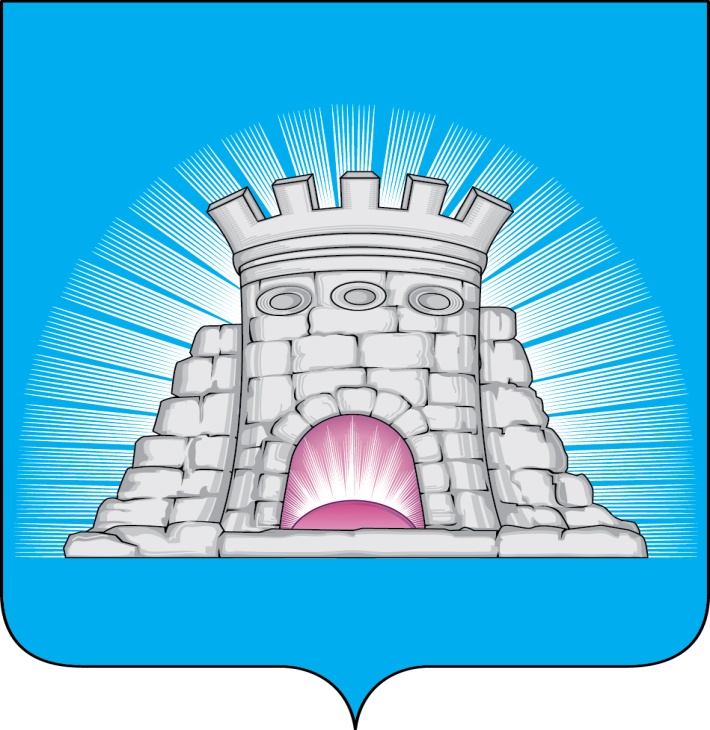                           П О С Т А Н О В Л Е Н И Е05.12.2023  №  1987/12г. ЗарайскОб утверждении Правил персонифицированного учёта детей в городском округе Зарайск Московской области	В  целях реализации мероприятий федерального проекта «Успех каждого ребенка» национального проекта «Образование», утверждённого протоколом президиума Совета при Президенте Российской Федерации по стратегическому развитию и национальным проектам от 24.12.2018 № 16; на основании постановления Правительства Московской области от 30.07.2019 № 460/25 «О системе персонифицированного финансирования дополнительного образования  детей в Московской области», распоряжения Министерства образования Московской области от 31.08.2023 № Р-900 «Об организации работы в рамках реализации персонифицированного учёта и системы персонифицированного финансирования дополнительного образования в Московской области»; руководствуясь Уставом муниципального образования городской округ Зарайск Московской области, П О С Т А Н О В Л Я Ю:1. Утвердить Правила персонифицированного учёта детей, обучающихся по дополнительным общеобразовательным программам, реализуемым муниципальными учреждениями городского округа Зарайск Московской области (прилагаются).	2. Обеспечить на территории городского округа Зарайск Московской области реализацию системы персонифицированного учёта детей, обучающихся по дополнительным общеобразовательным программам, реализуемым муниципальными учреждениями городского округа Зарайск Московской области.													012458	3. Управлению образования администрации городского округа Зарайск Московской области обеспечить реализацию системы персонифицированного учёта детей, обучающихся по дополнительным общеобразовательным программам, в муниципальных организациях, реализующих дополнительные общеобразовательные программы.4. Муниципальному опорному центру дополнительного образования детей городского округа Зарайск Московской области, созданному на базе Муниципального бюджетного учреждения дополнительного образования «Центр детского творчества», обеспечить взаимодействие с оператором персонифицированного учёта Московской области, содействовать информированию о системе персонифицированного учёта детей, обучающихся по дополнительным общеобразовательным программам, реализуемым муниципальными учреждениями городского округа Зарайск Московской области, организационному и методическому сопровождению реализации системы.	5. Действие настоящего постановления распространяется на правоотношения, возникшие с 1 сентября 2023 года.	6. Признать утратившим силу постановление главы городского округа Зарайск Московской области от 10.09.2019 № 1475/9 «Об утверждении Правил персонифицированного финансирования дополнительного образования детей в городском округе Зарайск» (в редакции от 27.03.2020 № 450/3).7. Службе по взаимодействию со СМИ администрации городского округа Зарайск Московской области (Кострикина Т.Д.) разместить настоящее постановление на официальном сайте администрации городского округа Зарайск Московской области в информационно-коммуникационной сети «Интернет».8. Контроль за выполнением настоящего постановления возложить на заместителя главы администрации городского округа Зарайск Московской области Гулькину Р.Д.Глава городского округа Зарайск В.А. ПетрущенкоВерноНачальник службы делопроизводства			Л.Б. Ивлева      05.12.2023Разослано: в дело, Гулькиной Р.Д., УО – 2, МКУ «ЦБУ ГОЗ», ФУ, юрид. отдел,                     СВ со СМИ, прокуратура. Н.А. Павлова8 496 66 2-45-42										УТВЕРЖДЕНЫ 										постановлением главы 										городского округа Зарайск 										Московской области 										от 05.12.2023 № 1987/12Правила персонифицированного учёта детей, обучающихся по дополнительным общеобразовательным программам, реализуемым муниципальными учреждениями городского округа Зарайск Московской области1. Правила персонифицированного учёта детей, обучающихся по дополнительным общеобразовательным программам, реализуемым муниципальными учреждениями городского округа Зарайск Московской области (далее – Правила), регулируют функционирование системы персонифицированного учёта детей (далее – система персонифицированного учёта), функционирование которой осуществляется в городском округе Зарайск Московской области с целью реализации постановления Правительства Московской области от 30.07.2019 № 460/25 «О системе персонифицированного финансирования дополнительного образования детей в Московской области», распоряжения Министерства образования Московской области от 31.08.2023 № Р-900 «Об организации работы в рамках реализации персонифицированного учёта и системы персонифицированного финансирования дополнительного образования в Московской области» (далее – региональные Правила).2. Система персонифицированного учёта осуществляется посредством создания в региональном навигаторе реестровых записей о детях, обучающихся по дополнительным общеобразовательным программам, реализуемым муниципальными организациями городского округа Зарайск Московской области. Настоящие Правила используют понятия, предусмотренные региональными Правилами.3. В целях обеспечения системы персонифицированного учёта, муниципальный опорный центр дополнительного образования детей городского округа Зарайск Московской области, созданный на базе Муниципального бюджетного учреждения дополнительного образования «Центр детского творчества», обеспечивает включение сведений о муниципальных организациях городского округа Зарайск Московской области, реализующих дополнительные общеобразовательные программы, в региональный навигатор.4. В целях обеспечения системы персонифицированного учёта муниципальные организации городского округа Зарайск Московской области включают сведения о реализуемых ими дополнительных общеобразовательных программах в региональный навигатор.5. По всем вопросам, специально не урегулированным в настоящих Правилах, органы местного самоуправления муниципального образования городской округ Зарайск Московской области, а также организации, находящиеся в их ведении, руководствуются региональными Правилами.